04.05.2020ЗДРАВСТВУЙТЕ!Мы продолжаем изучение МДК.04.01 Техника и технология частично механизированной сварки плавлением в защитном газе. Сегодня мы поговорим о технологии частично механизированной сварки плавлением в защитном газе алюминия и его сплавов.Тема урока: Технология частично механизированной сварки (наплавки) плавлением в защитном газеЦель урока: 1. Познакомиться с технологией выполнения частично механизированной сварки плавлением в защитном газе алюминия и его сплавов.Приступим.ТЕХНОЛОГИЯ СВАРКИ АЛЮМИНИЯ И ЕГО СПЛАВОВТемпература плавления алюминия 660 °С, окисной пленки 2060 °С.Трудности при сваркевысокая температура плавления окисной пленки по сравнению с температурой плавления алюминия;высокая теплопроводность;образование значительных остаточных напряжений и деформаций;нерастворимость окисной пленки в жидком металле сварочной ванны;при нагреве нет явных признаков перехода алюминия и его сплавов в жидкое состояние;образование кристаллизационных трещин.Подготовка к сваркеРезку и подготовку кромок деталей из алюминия и его сплавов следует вести механическими способами. Стыковое соединение металла разной толщиныСвариваемые поверхности тщательно очищают от смазки, на ширине 100-150 мм от кромок, обезжиривают ацетоном, уайт-спиритом или другим растворителем.Пленку окиси алюминия удаляют механически или химическим травлением.При механической обработке (непосредственно перед сваркой) кромки зачищают на ширину 25-30 мм абразивной бумагой, шабером или щеткой из нержавеющей проволоки диаметром не более 0,15 мм.Химическое травление проводят в течение 0,5-1 мин в растворе, состоящем из 50 г едкого натра и 45 г фтористо натрия на 1 л воды. После травления поверхность промывают проточной водой, а затем осветляют в 30-35% растворе азотной кислоты (для алюминия и сплавов типа АМц) или в 25% растворе ортофосфорной кислоты (для сплавов типа АМг и В95). После повторной промывки поверхность сушат до полного испарения влаги.Алюминиевую сварочную проволоку перед сваркой тоже обрабатывают. Сначала её обезжиривают, а затем подвергают травлению в 15%-ном растворе едкого натра в течение 5-10 мин при 60-70°С, после чего следует промывка в холодной воде и сушка при температуре 300°С в течение 10-30 мин.Подготовленные к сварке материалы сохраняют свои свойства 3-4 дня. Позже на поверхности вновь образуется окисная пленка.Детали из алюминия и его сплавов собирают в приспособлениях или на прихватках, выполняемых аргонодуговой сваркой W-электродом (вольфрамовым не плавящимся электродом). Расстояние между прихватками должно быть не более 150-180 мм.Поверхности прихваток непосредственно перед сваркой зачищают металлическими щетками. Обнаруженные дефектные прихватки удаляют, и стыки прихватывают повторно. При сварке прихватки полностью переплавляют. Выбор параметров режимаСварку ведут на постоянном токе обратной полярности. Защитным газом служит аргон или гелий и их смеси. Непосредственно перед сваркой кромки обезжиривают.Диаметр сопел горелок выбирают равным не менее 18-22 мм. Длина дуги должна составлять 2-6 мм, а сварочный ток - быть больше, чем при ручной аргонодуговой сварке W-электродом. Сварку выполняют за один проход или двусторонними швами.Процесс сварки может быть: импульсно-дуговым (ИДС), струнным (СТР) или с короткими замыканиями дуги (КЗ).ОТВЕТИТЬ НА ВОПРОСЫ1. Какие виды алюминия применяют?2. Трудности при сварке характерные для алюминия?3. Какие виды кромок применяют при сварке алюминия толщиной до 15 мм?4. Какие виды кромок применяют при сварке алюминия толщиной более 20 мм?5. Как подготовливают алюминиевую сварочную проволоку?6. Как происходит удаление оксидной пленки с кромок деталей?7. На токе, какой полярности ведут сварку?ОТВЕТЫ ПРИСЫЛАТЬ НА АДРЕС:kopytin.andrej@yandex.ru с пометкой «Технология частично механизированной сварки».Можно ответы написать в тетради, от руки, сделать фотографию и выслать по указанному адресу.МаркаСвариваемостьТехнологическиеособенности сваркиТехнологическиеособенности сваркиТехнически чистый алюминийТехнически чистый алюминийТехнически чистый алюминийОчистка кромок и присадка от окисной плёнки.АД00, АД0, АДД, АД ХорошаяЗащитная среда:Ar, Не и их смеси.Электродная проволока:Св-А1; Св-А000; Св-85Т.Очистка кромок и присадка от окисной плёнки.Деформируемые, термически не упрочняемые сплавыДеформируемые, термически не упрочняемые сплавыДеформируемые, термически не упрочняемые сплавыОчистка кромок и присадка от окисной плёнки.АМц, АМцС, Д12ХорошаяЭлектродная проволока: Св-АМцОчистка кромок и присадка от окисной плёнки.АМг1, АМг2, АМг3ХорошаяЭлектродная проволока:Св-АМг3Очистка кромок и присадка от окисной плёнки.АМг4, АМг5ХорошаяЭлектродная проволока:Св-АМг5Очистка кромок и присадка от окисной плёнки.АМг6ХорошаяЭлектродная проволока:Св-Амг6, Св-АМг7Очистка кромок и присадка от окисной плёнки.Деформируемые, термически упрочняемые сплавыДеформируемые, термически упрочняемые сплавыДеформируемые, термически упрочняемые сплавыОчистка кромок и присадка от окисной плёнки.АД31, АД33, АД35
АВ, АК6, АК8УдовлетворительнаяЗащитная среда:Ar, Не и их смеси.Электродная проволока: Св-АК5; Св-1557Очистка кромок и присадка от окисной плёнки.АК4, АК4-1ОграниченнаяЗащитная среда:Ar, Не и их смеси.Электродная проволока: Св-АК5; Св-1557Очистка кромок и присадка от окисной плёнки.В95ПлохаяПредварительный подогрев, термообработка после сварки при t=200 - 250°С.Электродная проволока: Св-1557; Св-АМг5; Св-АМг6Очистка кромок и присадка от окисной плёнки.1915,1925УдовлетворительнаяПредварительный подогрев, термообработка после сварки при t=200 - 250°С.Электродная проволока: Св-1557; Св-АМг5; Св-АМг6Очистка кромок и присадка от окисной плёнки.Литейные сплавыЛитейные сплавыЛитейные сплавыОчистка кромок и присадка от окисной плёнки.АЛ1, АЛ 2, АЛ 9,
АЛ 25, АЛ 26ХорошаяЗащитная среда:Ar, Не и их смеси.Электродная проволока той же марки, что и основной металл.Очистка кромок и присадка от окисной плёнки.АЛЗ, АЛ4, АЛ5,
А/17, АЛ8, АЛ 10ВУдовлетворительнаяЗащитная среда:Ar, Не и их смеси.Электродная проволока той же марки, что и основной металл.Очистка кромок и присадка от окисной плёнки.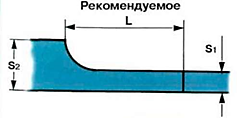 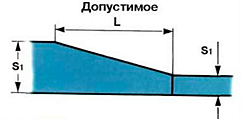 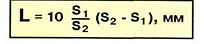 Конструктивные элементы подготовки кромокКонструктивные элементы подготовки кромокКонструктивные элементы подготовки кромок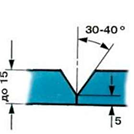 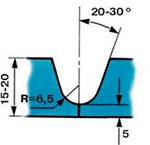 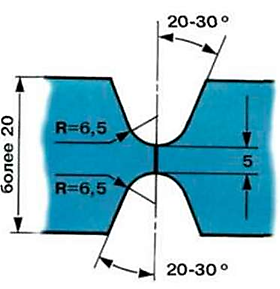 Конструктивные элементы подготовки кромок при сварке со сквозным проплавлением и формированием шва на весуКонструктивные элементы подготовки кромок при сварке со сквозным проплавлением и формированием шва на весуПри сварке за один проход может возникнуть надрез корня шва.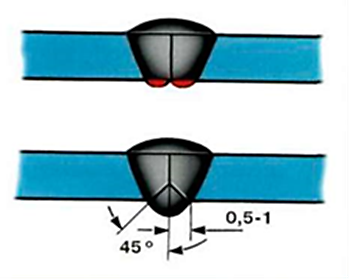 При снятии фаски с обратной стороны стыкуемых кромок надрез не возникает. Для снятия фасок можно использовать напильник.Вид соединенияВид соединенияВид соединенияРазмеры, ммРазмеры, ммПроцесс
сваркиГазСварочный
ток, АНапряжение
на дуге, ВСкорость
сварки, м/чДиаметр
электрода,
ммВылет
электрода,
ммРасход
газа, л/минВид соединенияВид соединенияВид соединенияsbПроцесс
сваркиГазСварочный
ток, АНапряжение
на дуге, ВСкорость
сварки, м/чДиаметр
электрода,
ммВылет
электрода,
ммРасход
газа, л/мин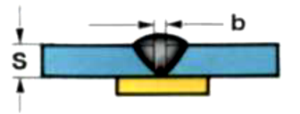 2,5-30+0,5ИДСАг40-8015-1835-451,210-137-9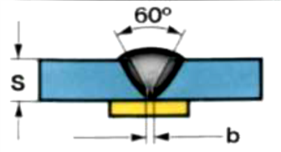 40+0,5ИДС
ИДССТРАг
Не
Аг80-130
120-160
150-22018-20
24-26
23-2430-40
15-50
45-701,4-1,613-188-10
45-50
10-2040+0,5ИДС
ИДССТРАг
Не
Аг80-130
120-160
150-22018-20
24-26
23-2430-40
15-50
45-701,4-1,613-188-10
45-50
10-20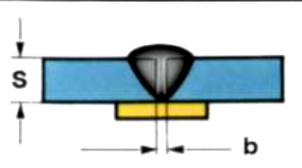 60+1,0ИДС
ИДССТРАг
НеАг180-250
180-200200-32023-26
25-30
23-3020-35
25-45
25-351,6-3
1,6-2
1,6-215-30
15-25
15-2512-14
45-50
12-18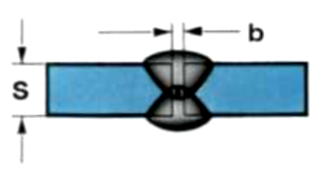 8-100+1,00+4,0ИДССТР
СТРАгАг
Не250-320250-400
250-32025-3025-33
32-3620-3525-45
25-351,6-31,6-4
1,6-215-40
15-2512-2014-25
60-70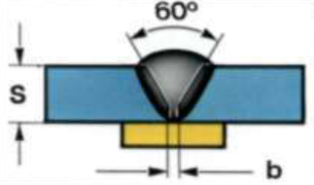 12-160+4,00+1,50+1,5СТРАг
АгНе
Не+Аг320-420
400-500280-360300-45026-28
28-3534-36
30-3420-30
25-3520-25
20-252
42-3
418-25
25-4026-30
25-4020-25
20-2560-80
70-8012-160+4,00+1,50+1,5СТРАг
АгНе
Не+Аг320-420
400-500280-360300-45026-28
28-3534-36
30-3420-30
25-3520-25
20-252
42-3
418-25
25-4026-30
25-4020-25
20-2560-80
70-80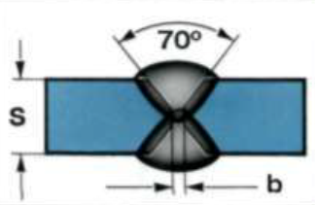 20-300+1,5СТРАг
Не+Аг
Не310-550
300-500
280-36026-35
30-35
34-3618-20
18-25
20-252-4
2-4
2-320-40
20-40
20-3018-2560-8070-80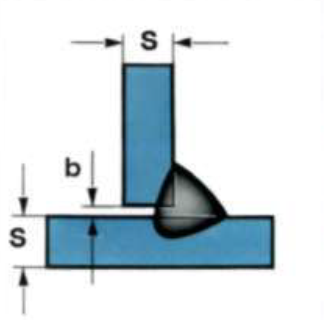 2,5-30+0.5ИДС
ИДСКЗ
СТРАг
Не
Не
Аг60-100
80-100
90-120
90-12016-18
17-1916-1717-1935-40
35-45
40-45
40-451-1,4
1-1,2
0,8-1,2
0,8-1,210-156-8
35-40
35-40
6-94-50+0.5ИДССТРИДСАг
Аг
Не120-220
150-220
150-20018-22
19-22
25-3025-35
25-35
25-401,2-1,6
1,2-1,4
1,2-1,612-18
12-15
12-1810-12
10-12
35-408и более0+1СТРАг
Не280-330
280-32027-29
32-3520-25
20-251,6
1,618-30
18-2520-25
45-60